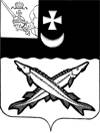 КОНТРОЛЬНО-СЧЕТНЫЙ ОРГАН БЕЛОЗЕРСКОГО МУНИЦИПАЛЬНОГО РАЙОНА161200, Вологодская область, г. Белозерск, ул. Фрунзе, д.35тел. (81756)  2-32-54,  факс (81756) 2-32-54,   e-mail: krk@belozer.ru   Заключениена проект решения Совета сельского поселения Артюшинское о внесении изменений в решение Совета сельского поселения Артюшинское от 24.12.2019 № 42 «О бюджете сельского  поселения Артюшинское  на 2020 год и плановый период 2021 и 2022 годов»от 23 ноября 2020 года       	Экспертиза проекта проведена на основании  пункта 12.2 статьи 12 Положения о Контрольно-счетном органе Белозерского муниципального района, утвержденного решением Представительного Собрания Белозерского муниципального района от 26.05.2020 № 33, пункта 2 плана работы Контрольно-счетного органа Белозерского муниципального района на 2020 год.Предмет финансово-экономической экспертизы: проект  решения Совета сельского поселения Артюшинское о внесении изменений решение Совета сельского поселения Артюшинское от 24.12.2019 № 42 «О бюджете сельского  поселения Артюшинское на 2020 год и плановый период 2021 и 2022 годов».Цель экспертизы: определение достоверности и обоснованности показателей вносимых изменений в решение Совета сельского поселения Артюшинское от 24.12.2019 № 42 «О бюджете сельского  поселения Артюшинское на 2020 год и плановый период 2021 и 2022 годов». 	Сроки проведения: с  23.11.2020 по 23.11.2020         Для заключения были представлены следующие документы:проект решения    Совета сельского поселения Артюшинское «О внесении изменений  в решение Совета сельского поселения Артюшинское от 24.12.2019 № 42;копия листа согласования проекта с результатами согласования;пояснительная записка Финансового управления Белозерского муниципального района;копии приказов Финансового управления Белозерского муниципального района от 29.10.2020 №159;копии уведомлений Финансового управления Белозерского муниципального района  от 29.10.2020 № 44, от 16.11.2020 №19;копия приложения 24 к закону области «О внесении изменений в закон области», «Об областном бюджете на 2020 год и плановый период 2021 и 2022 годов;копия приложения 25 к закону области «О внесении изменений в закон области», «Об областном бюджете на 2020 год и плановый период 2021 и 2022 годов;копия Постановления от 19.10.2020 № 83 Администрации сельского поселения Артюшинское.В ходе проведения  экспертизы проекта решения установлено:            Проектом решения предлагается утвердить основные характеристики бюджета поселения на 2020 год:         - общий объем доходов в сумме 14 871,4 тыс. рублей, что меньше ранее утвержденного объема доходов на 177,7 тыс. рублей;        -  общий объем расходов в сумме 14 901,4 тыс. рублей, что меньше ранее утвержденного объема расходов на 177,7 тыс. рублей;         - в объем дефицита бюджета изменения не вносятся, дефицит бюджета поселения предусмотрен  в сумме 30,0 тыс. рублей  или 1,3% от общего объема доходов без учета объема безвозмездных поступлений и поступлений налоговых доходов по дополнительным нормативам отчислений (за счет входящего остатка собственных доходов на начало года).	Изменения в плановые показатели 2021 года и 2022 года не вносятся.Приложение 1 «Источники внутреннего финансирования дефицита бюджета поселения на 2020 год и плановый период 2021 и 2022 годов» предлагается изложить в новой редакции. Предусмотрено изменение остатков  средств на счетах по учету средств  бюджета поселения, дефицит в размере 30,0 тыс. рублей.Нарушений ст.92.1 и ст.96 Бюджетного кодекса РФ при установлении размера дефицита не установлено.Приложение 2 «Объем доходов бюджета сельского поселения Артюшинское  на 2020 год и плановый период 2021 и 2022 годов, формируемый за счет налоговых и неналоговых доходов, а также безвозмездных поступлений» изложить в новой редакции, а именно:1.В соответствии с проведенным анализом ожидаемого исполнения бюджета поселения по налоговым и неналоговым доходам, проектом решения общий объем поступлений собственных доходов остается без изменения.1.2. Проектом  предлагается  уменьшить объем безвозмездных поступлений на 2020 год  на 177,7 тыс. рублей,  в том числе за счет:- поступления субсидии бюджетам сельских поселений уменьшится на 185,7 тыс. рублей или в сумме 1 251,7 тыс. рублей (основанием для уменьшения объема субсидий является приложение 24,25 к закону области; - поступление межбюджетного трансферта увеличат на 8,0 тыс. рублей или в сумме 7 013,3 тыс. рублей (основанием является уведомление Финансового управления района от 16.11.2020 № 19).Приложение 3 «Перечень и коды главных администраторов доходов бюджета поселения на 2020 год и плановый период 2021 и 2022 годов и закрепляемые за ними виды (подвиды) доходов» планируется добавить кодом дохода:Приложение 5 «Распределение бюджетных ассигнований по разделам, подразделам  классификации расходов на 2020 год и плановый период 2021 и 2022 годов» предусмотрено изложить в новой редакции, а именно: уменьшив объем расходов на сумму 49,9 тыс. рублей;уменьшив объем расходов на сумму 2,0 тыс. рублей. Основанием является приказ Финансового управления от 29.10.2020 № 159 «О внесении изменений в сводную бюджетную роспись бюджета сельского поселения Артюшинское» и  уведомление Финансового управления района от 29.10.2020 № 44;уменьшив объем расходов на сумму 125,8 тыс. рублей.Таблица № 2                                                                                                                                   тыс. рублейПриложение 6 «Распределение бюджетных ассигнований по разделам, подразделам, целевым статьям и видам расходов в ведомственной структуре расходов бюджета поселения на 2020 год и плановый период 2021 и 2022 годов» предлагается изложить в новой редакции, а именно: уменьшить объем расходов на сумму 177,7  тыс. рублей и учесть следующие поправки:Таблица № 3                                                                                                                                тыс. рублейПриложение 7 «Распределение средств на реализацию муниципальной программы «Развитие территории сельского поселения Артюшинское на 2018-2020 годы» предлагается изложить в новой редакции. С учетом вносимых поправок объем расходов по основным мероприятиям программы составит: Таблица № 4                                                                                                                             тыс. рублейПриложение 9 Межбюджетные трансферты, передаваемые бюджету Белозерского муниципального района,  в связи с осуществлением органами местного самоуправления Белозерского муниципального района полномочий по вопросам местного значения в соответствии с заключенными соглашениями на 2020 год» предлагается изложить в новой редакции, уменьшив объем межбюджетных трансфертов на 0,6 тыс. руб. Приложение 10 «Межбюджетные трансферты, передаваемые бюджету сельского поселения Артюшинское из бюджета муниципального района на осуществление части полномочий по решению вопросов местного значения в соответствии с заключенными соглашениями на 2020 год» предлагается изложить в новой редакции увеличив объем иных межбюджетных трансфертов на охрану окружающей среды и рационального использования природных ресурсов на 8,0 тыс. рублей.Выводы:Представленный проект решения Совета сельского поселения Артюшинское о внесении изменений в решение Совета сельского поселения Артюшинское от 24.12.2019 № 42 «О бюджете сельского  поселения Артюшинское на 2020 год и плановый период 2021 и 2022 годов» разработан в соответствии с  бюджетным законодательством, Положением о бюджетном процессе в сельском поселении Артюшинское и рекомендован к принятию.Аудиторконтрольно-счетного органа района                                               М.А. Яковлева2 18 60010 10 0000 150Доходы бюджетов сельских поселений от возраста остатков субсидии, субвенции и иных межбюджетных трансфертов, имеющих целевое назначение, прошлых лет из бюджетов муниципальных районовНаименованиеРПУтверждено по бюджету на 2020 год(решение от 24.09.2020 № 33)ПоправкиУточненный бюджет на 2020 год(проект решения)123456Общегосударственные вопросы010012 472,2-49,912 422,3Национальная оборона020093,593,5Национальная безопасность и правоохранительная деятельность030012,5-2,010,5Национальная экономика0400100,0100,0Жилищно-коммунальное хозяйство05001 964,6-125,81 838,8Образование07004,34,3Социальная политика1000432,0432,0ВСЕГО РАСХОДОВ15 079,1-177,714 901,4КФСРКВСРКЦСРКВРПоправкиОснование 12345601048029100000190120+2,0Приказ № 159 от 29.10.2020 (Возмещение расходов за прохождение медосмотра)01048029100000190240-2,0Приказ № 159 от 29.10.2020 (Возмещение расходов за прохождение медосмотра)01048029100000190240-36,3Свободные бюджетные ассигнования01048029100000190850+7,0Оплата пеней01138029100020520240-20,0Свободные бюджетные ассигнования01138029100090260540-0,6Уменьшена сумма соглашения на передачу межбюджетного трансферта на уровень района по погребению03108022200123010240-2,0Свободные бюджетные ассигнования05028022201020110240+8,0Уведомление ФУ от 16.11.2020 № 19 (на оплату проектно-сметной документации по артскважине)050380222002S1090240+51,9Обслуживание уличного освещения и оплата за тех. присоединение050380222002S1090240+143,9Согласно приложений 24,25 к закону области. (Снята субсидия на обустройство систем уличного освещения в сумме 329,6 тыс. рублей, субсидия на организацию уличного освещения добавлена в объеме 143,9 тыс. рублей).050380222002S3350240-329,6Согласно приложений 24,25 к закону области. (Снята субсидия на обустройство систем уличного освещения в сумме 329,6 тыс. рублей, субсидия на организацию уличного освещения добавлена в объеме 143,9 тыс. рублей).-177,7НаименованиеРПУтверждено по бюджету на 2020 год(решение от 24.09.2020 № 33)ПоправкиУточненный бюджет на 2020 год(проект решения)123456Основное мероприятие, направленное на обеспечение мер пожарной безопасности031012,5-2,010,5Основное мероприятие, направленное на повышение уровня комплексного обустройства населенных пунктов0503859,3-133,8725,5Основное мероприятие, направленное на организацию и проведение мероприятий по направлениям государственной молодежной политики07074,34,3Основное мероприятие «Жилищное хозяйство»0501536,8536,8Основное мероприятие, направленное на  содержание водопроводной сети0502273,5273,5Основное мероприятие, направленное на реализацию мероприятий по строительству объектов инженерной инфраструктуры01135 372,25 372,2Основное мероприятие «Мероприятия по охране и комплексному использованию водных ресурсов, обеспечение населения качественной питьевой водой» 050245,0+8,053,0Основные мероприятие «Строительство фельдшерско-акушерских пунктов и офисов врача общей практики0503250,0250,0ВСЕГО РАСХОДОВ7 353,6-127,87 225,8